Obituaries, 2011  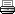 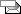 January
Frank Brady Glaxstown, Collinstown.February
No DeathsMarch
No DeathsApril
Liam Gaffney Main St, Delvin.
Annie Lenihan Main St, Delvin.May
No DeathsJune
John Farrelly Ballyhealy, Delvin.
Christopher Sheerin Rosmead, Delvin.July
No DeathsAugust
Patricia Apps. Ballinacor, Delvin.September
Pauline Mitchell. 1 Lacora Glen. Delvin.
Matt Poynton. Castletown Court, Delvin.
Peggy Joyce. Abbeylands, Navan.October
No DeathsNovember
Molly Hartnett Castletown, Delvin.December
Pauline Tierney. Main St, Delvin.
Tommy Cunneen Lisclougher, Delvin.
Billy Anderson. Castletown, Delvin.
January
Frank Brady Glaxstown, Collinstown.February
No DeathsMarch
No DeathsApril
Liam Gaffney Main St, Delvin.
Annie Lenihan Main St, Delvin.May
No DeathsJune
John Farrelly Ballyhealy, Delvin.
Christopher Sheerin Rosmead, Delvin.July
No DeathsAugust
Patricia Apps. Ballinacor, Delvin.September
Pauline Mitchell. 1 Lacora Glen. Delvin.
Matt Poynton. Castletown Court, Delvin.
Peggy Joyce. Abbeylands, Navan.October
No DeathsNovember
Molly Hartnett Castletown, Delvin.December
Pauline Tierney. Main St, Delvin.
Tommy Cunneen Lisclougher, Delvin.
Billy Anderson. Castletown, Delvin.
